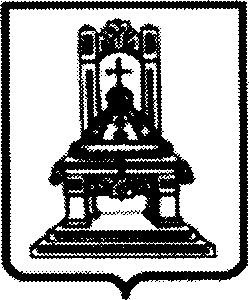 ПРАВИТЕЛЬСТВО TBEPCROЙ ОБЛАСТИПОСТАНОВЛЕНИЕ12.04.2022г. Тверь№ 243-ппО Порядке предоставления из областного бюджета Тверской области субсидии сельскохозяйственным товаропроизводителям на повышение продуктивности в молочном скотоводствеВ соответствии со статьей 78 Бюджетного кодекса Российской Федерации, в целях реализации мероприятий государственной программы Тверской   области   «Сельское   хозяйство   Тверской   области» на 2021 — 2026 годы, утвержденной постановлением Правительства Тверской области от 25.01.2021 № 25-пп «О государственной программе Тверской области «Сельское хозяйство Тверской области» на 2021 — 2026 годы», Правительство Тверской области постановляет:Утвердить Порядок предоставления из областного бюджета Тверской области субсидии сельскохозяйственным товаропроизводителям на повышение продуктивности в молочном скотоводстве (прилагается).Министерству сельского хозяйства, пищевой и перерабатывающей промышленности Тверской области (далее — Министерство) обеспечить информирование заинтересованных лиц о принятии настоящего постановления, в том числе через государственное казенное учреждение Тверской области «Центр развития агропромышленного комплекса Тверской области» и путем размещения на сайте Министерства в информационно- телекоммуникационной сети Интернет в срок до 14 апреля 2022 года.Признать утратившими силу:постановление Правительства Тверской области от  07.04.2020№ 148-пп «Об утверждении Порядка предоставления из областного бюджета Тверской области субсидии сельскохозяйственным товаропроизводителям на повышение продуктивности в молочном скотоводстве»;пункт  2  постановления  Правительства  Тверской  области от 04.12.2020 № 597-пп «О внесении изменений в отдельные постановления Правительства Тверской области»;2пункт  2  постановления  Правительства  Тверской  области от 29.04.2021 № 2d2-пп «О внесении изменений в отдельные постановления Правительства Тверской области»;пункт  2  постановления  Правительства  Тверской  области от 16.09.2021 № 494-пп «О внесении изменений в отдельные постановления Правительства Тверской области»;пункт  3  постановления  Правительства  Тверской  области от 09.12.2021 № 666-пп «О внесении изменений в отдельные постановления Правительства Тверской области».Контроль за исполнением настоящего постановления возложить на заместителя Председателя Правительства Тверской области, курирующего вопросы сельского хозяйства.Отчет об исполнении постановления представлять ежегодно в срок до 1 апреля года, следующего за отчетным.Настоящее постановление вступает в силу со дня его официального опубликования.Губернатор Тверской области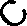 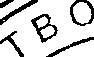 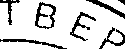 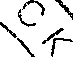 ОДел	О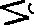 И.М. Руденя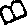 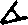 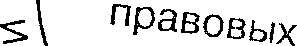 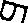 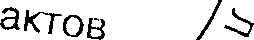 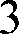 Приложениек постановлению Правительства Тверской областиот 12.04.2022 № 243-ппПорядокпредоставления из областного бюджета Тверской области субсидии сельскохозяйственным товаропроизводителям на повышениепродуктивности в молочном скотоводствеРаздел I Общие положенияНастоящий Порядок регламентирует процедуру предоставления субсидий сельскохозяйственным товаропроизводителям на повышение продуктивности в молочном скотоводстве за счет средств областного бюджета Тверской области (далее — Субсидия, Субсидий) в целях повышения значения абсолютной величины молочной продуктивности одной головы дойного стада.Главным распорядителем средств областного бюджета Тверской области на выплату Субсидий является Министерство сельского хозяйства, пищевой и перерабатывающей промышленности Тверской области (далее — Министерство).Право				на	получение	Субсидии	 имеют		сельскохозяйственные товаропроизводители,		за		исключением			граждан,		ведущих		личное подсобное хозяйство, и сельскохозяйственных кредитных потребительских кооперативов,			признанные		таковыми	в	соответствии	со	статьей	3 Федерального		закона	от	29.12.2006	№		264-ФЗ	«О	развитии		 сельского хозяйства»,	осуществляющие		производство,		первичную		и		(или) последующую			 переработку сельскохозяйственной продукции (далее сельскохозяйственные товаропроизводители). Субсидии предоставляются сельскохозяйственным товаропроизводителям:при наличии у сельскохозяйственных товаропроизводителей поголовья коров и (или) коз на 1-е число месяца, в котором они обратились за получением Субсидий;при	условии	обеспечения	сельскохозяйственными товаропроизводителями сохранности поголовья коров и (или) коз в отчетном финансовом году по отношению к уровню года, предшествующего отчетному финансовому году, за исключением сельскохозяйственных товаропроизводителей, которые начали хозяйственную деятельность по производству молока в отчетном финансовом году, и сельскохозяйственных товаропроизводителей, представивших документы, подтверждающие наступление  обстоятельств  непреодолимой  силы  и (или)  проведениемероприятий по оздоровлению стада от лейкоза крупного рогатого скота в отчетном финансовом году (допускается снижение поголовья, но не более 10 процентов).Субсидии	предоставляются	сельскохозяйственным товаропроизводителям по ставке на 1 килограмм произведенного, реализованного и (или) отгруженного на собственную переработку молока за расчетный период I, II и III кварталов текущего финансового года на возмещение части затрат, направленных на:приобретение кормов;приобретение ветеринарных препаратов и оказание ветеринарных услуг;приобретение	энергии	всех	видов,	топлива,	кроме нефтепродуктов (уголь, газ, дрова);приобретение	нефтепродуктов	всех	видов,	используемых	на технологические цели;содержание	основных	средств	(запасные	части	и	расходные материалы, текущий ремонт);выполнение работ (оказание услуг) сторонними организациями по проведению ремонтно-технических работ по обслуживанию ферм;оплата труда и отчисления на социальные нужды.Для сельскохозяйственных товаропроизводителей, использующих право на освобождение от исполнения обязанностей налогоплательщика, связанных с исчислением и уплатой налога на добавленную стоимость, возмещение части затрат осуществляется исходя из суммы расходов на приобретение товаров (работ, услуг), включая сумму налога на добавленнуюGTOИMOCTЬ.Право на получение Субсидии имеют сельскохозяйственные товаропроизводители, выручка (доход) у которых за отчетный финансовый год согласно формам отчетности о финансово-экономическом состоянии товаропроизводителей агропромышленного комплекса, утвержденным приказом  Министерства  сельского  хозяйства  Российской  Федерации, не должна превышать 200 000,00 тыс. руб.Субсидия предоставляется в пределах лимитов бюджетных обязательств, доведенных Министерству Министерством финансов Тверской области на текущий финансовый год.Сведения о Субсидии включаются в размещаемый на едином портале бюджетной системы Российской Федерации в информационно- телекоммуникационной сети Интернет реестр субсидий, формирование и ведение которого осуществляется Министерством финансов Российской Федерации в установленном им порядке.Раздел IIУсловия и порядок предоставления СубсидийСубсидия предоставляется при соответствии сельскохозяйственного товаропроизводителя следующим  условиям  на дату  подачи  документов в соответствии с перечнем документов для предоставления из областного бюджета Тверской области субсидии сельскохозяйственным товаропроизводителям на повышение продуктивности в молочном скотоводстве согласно приложению 1 к настоящему Порядку (далее соответственно — документы, Перечень документов) в государственное казенное учреждение Тверской области «Центр развития агропромышленного комплекса Тверской области» (далее — ГКУ) или филиалы  государственного  автономного  учреждения  Тверской  области«Многофункциональный центр предоставления государственных и муниципальных услуг» (далее — филиалы ГАУ «МФЦ»):постановка на учет в налоговых органах на территории Тверской области (в том числе по месту нахождения обособленных подразделений);отсутствие вступившего в законную силу решения суда (постановления уполномоченного органа или должностного лица) о привлечении к административной ответственности за незаконное привлечение к трудовой деятельности в Российской Федерации иностранного гражданина или лица без гражданства (с учетом положения статьи 4.6 Кодекса Российской Федерации об административных правонарушениях);отсутствие в году, предшествующем году получения Субсидии, случаев привлечения к ответственности получателей средств за несоблюдение запрета на выжигание сухой травянистой растительности, стерни, пожнивных остатков (за исключением рисовой соломы) на землях сельскохозяйственного назначения, установленных постановлением Правительства   Российской   Федерации   от   16.09.2020   № 1479«Об утверждении Правил противопожарного режима в Российской Федерации»;сельскохозяйственный товаропроизводитель не должен: юридическое  лицо  —  находиться  в  процессе  реорганизации(за   исключением    реорганизации    в   форме    присоединения к сельскохозяйственному товаропроизводителю другого юридического лица), ликвидации, в отношении него не должна быть введена процедура банкротства, деятельность не приостановлена в порядке, предусмотренном законодательством Российской Федерации;индивидуальный  предприниматель  —  прекратить  деятельность в качестве индивидуального предпринимателя;являться иностранным юридическим лицом, а также российским юридическим лицом, в уставном (складочном) капитале которого доля участия иностранных юридических лиц, местом регистрации которых является  государство  или  территория,  включенные  в  утверждаемыйМинистерством финансов Российской Федерации перечень государств и территорий, предоставляющих льготный налоговый режим налогообложения и (или) не предусматривающих раскрытия и предоставления информации при проведении финансовых операций (офшорные зоны) в отношении таких юридических лиц, в совокупности превышает 50 процентов;получать средства из областного бюджета Тверской области на основании иных нормативных правовых актов Тверской области на цели, указанные в пунктах 1, 4 настоящего Порядка.Базовая ставка Субсидии на 1 килограмм реализованного и (или) отгруженного на собственную переработку молока (далее — Ставка Субсидии) составляет 2,24 рубля.Размер Субсидии (Wi) определяется по формуле (в рублях):Wi = Vi Х St Х Ki,гдеVi — объем молока, произведенного, реализованного и (или) отгруженного на собственную переработку за период, заявленный к субсидированию (в килограммах);St — базовая Ставка Субсидии, указанная в пункте 10 настоящего Порядка;Ki — коэффициент, учитывающий состояние отрасли молочного скотоводства у i-гo сельскохозяйственного товаропроизводителя. Значение коэффициента, учитывающего состояние отрасли молочного скотоводства, определяется исходя из значения абсолютной величины молочной продуктивности одной головы коровы l-ro сельскохозяйственного товаропроизводителя (в килограммах) за отчетный финансовый год:1,0 — если средняя молочная продуктивность коров за отчетный финансовый год составляет менее 3 000 кг/голову;1,14 — если средняя молочная продуктивность коров за отчетный финансовый год составляет более 3 000 кг/голову.Размер Субсидии, предоставляемой сельскохозяйственному товаропроизводителю за счет средств областного бюджета Тверской области, не может превышать размер фактически произведенных затрат соответствующего периода текущего года.К затратам, на возмещение которых предоставляется Субсидия, относятся фактически произведенные затраты на производство молока, указанные в приложении 7 к Перечню документов.В целях получения Субсидии сельскохозяйственные товаропроизводители представляют документы в ГКУ, в том числе при наличии технической возможности в электронной форме с использованием федеральной государственной информационной системы «Единый портал государственных и муниципальных услуг (функций)», или в филиалы ГАУ«МФЦ» согласно Перечню документов в срок до 1 декабря текущего финансового года.Сельскохозяйственные товаропроизводители несут ответственность за   достоверность   сведений,   содержащихся   в   документах, в соответствии с законодательством Российской Федерации.Филиалы ГАУ «МФЦ» в течение 1 рабочего дня со дня получения от сельскохозяйственного товаропроизводителя документов передают их вгкУ.ГКУ в течение 1 рабочего дня со дня поступления документов отсельскохозяйственных товаропроизводителей или от филиалов ГАУ «МФЦ» осуществляет проверку комплектности документов на их соответствие Перечню документов.При соответствии комплектности представленных документов Перечню документов ГКУ передает их в Министерство по описи, форма которой утверждена правовым актом Министерства, в срок, установленный абзацем вторым пункта 15 настоящего Порядка.В случае несоответствия комплектности представленных документов Перечню документов (за исключением документов, предусмотренных пунктами 8, 9, 11 Перечня документов) ГКУ возвращает их сельскохозяйственным товаропроизводителям в срок, установленный абзацем вторым пункта 15 настоящего Порядка.При поступлении в ГКУ документов в случае недостаточности лимитов бюджетных обязательств для предоставления Субсидии ГКУ возвращает документы сельскохозяйственному товаропроизводителю.Министерство в течение 3 рабочих дней со дня получения документов от ГКУ осуществляет проверку документов на предмет соответствия требованиям настоящего Порядка и достоверности сведений, содержащихся в документах, а также определяет соответствие сельскохозяйственных товаропроизводителей требованиям настоящего Порядка.В случае если документы, предусмотренные пунктами 8, 9, 11 Перечня документов, не представлены сельскохозяйственным товаропроизводителем по собственной инициативе, содержащиеся в них сведения запрашиваются Министерством в рамках межведомственного информационного взаимодействия. Документ, указанный в пункте 8 Перечня документов, может быть сформирован Министерством на официальном сайте Федеральной налоговой службы в информационно-телекоммуникационной сети Интернет.В срок, установленный абзацем первым пункта 17 настоящего Порядка, Министерство принимает решение о предоставлении Субсидии или решение об отказе в предоставлении Субсидии. Указанные решения оформляются приказом Министерства.В случае принятия решения об отказе в предоставлении Субсидии Министерство  направляет  сельскохозяйственному товаропроизводителюписьменное уведомление с указанием причины отказа в предоставлении Субсидии с приложением документов в срок, установленный абзацем первым пункта 17 настоящего Порядка.Письменное уведомление вручается под подпись лично сельскохозяйственному товаропроизводителю либо доверенному лицу сельскохозяйственного  товаропроизводителя  или  направляется  заказнымПИСЬМОМ.Отказ в предоставлении Субсидии не является препятствием для повторного обращения сельскохозяйственного товаропроизводителя для получения Субсидии в срок, установленный пунктом 14 настоящего Порядка.Основаниями	для	отказа	сельскохозяйственному товаропроизводителю в предоставлении Субсидии являются:несоответствие документов требованиям, определенным Перечнем документов, или непредставление (представление не в полном объеме) указанных документов (за исключением документов, предусмотренных пунктами 8, 9, 11 Перечня документов);установление	факта недостоверности представленной сельскохозяйственным товаропроизводителем информации;несоответствие сельскохозяйственного товаропроизводителя условиям и требованиям настоящего Порядка;отсутствие  лимитов  бюджетных  обязательств,  предусмотренных в текущем финансовом году законом Тверской области об областном бюджете Тверской области на соответствующий финансовый год и плановый период и (или) сводной бюджетной росписью областного бюджета Тверской области, для предоставления Субсидии;отсутствие согласия сельскохозяйственного товаропроизводителя на получение Субсидии в размере остатка лимитов бюджетных обязательств, оформленного в виде заявления о предоставлении из областного бюджета Тверской области субсидий сельскохозяйственным товаропроизводителям на повышение продуктивности в молочном скотоводстве в размере остатка лимитов бюджетных обязательств по форме согласно приложению 2 к настоящему  Порядку  (далее  —  заявление  о  предоставлении  субсидии в размере остатка лимитов бюджетных обязательств), в случае, предусмотренном пунктом 22 настоящего Порядка.В случае принятия решения о предоставлении Субсидии Министерство в срок, установленный абзацем первым пункта 17 настоящего Порядка, заключает с сельскохозяйственным товаропроизводителем соглашение о предоставлении Субсидии по типовой форме, установленной Министерством финансов Тверской области (далее — Соглашение).В  случае  отказа  сельскохозяйственного  товаропроизводителя от подписания Соглашения в срок, установленный абзацем первым пункта 17 настоящего Порядка, Субсидия не перечисляется.Министерство приказом отменяет принятое решение о предоставлении Субсидии в срок, установленный абзацем первым пункта 17 настоящего Порядка.Неперечисление Субсидии по основанию, указанному в абзаце втором настоящего пункта, не является препятствием для повторного обращения сельскохозяйственного товаропроизводителя с документами в срок, установленный пунктом 14 настоящего Порядка.Субсидия предоставляется в пределах лимитов бюджетных обязательств, указанных в пункте 7 настоящего Порядка, и в порядке очередности поступления документов в ГКУ или филиалы ГАУ «МФЦ» от сельскохозяйственных товаропроизводителей исходя из даты, времени и регистрационного номера представления полного пакета документов.При недостаточности лимитов бюджетных обязательств Министерство информирует об этом ГКУ.В случае если размер Субсидии, определенный в соответствии с пунктом 11 настоящего Порядка, превышает остаток лимита бюджетных обязательств текущего финансового года, к субсидированию принимается меньший объем реализованного и (или) отгруженного на собственную переработку молока.В случае, предусмотренном абзацем третьим настоящего пункта, Субсидии сельскохозяйственному товаропроизводителю предоставляются при наличии его согласия, оформленного в виде заявления о предоставлении субсидии в размере остатка лимитов бюджетных обязательств.Министерство письменно уведомляет сельскохозяйственного товаропроизводителя о сумме остатка лимита бюджетных обязательств на текущий финансовый год, в случае если на день подачи документов в ГКУ или филиал ГАУ «МФЦ» размер причитающейся к выплате Субсидии превышает размер остатка лимита бюджетных обязательств.Соглашение должно содержать:согласие сельскохозяйственного товаропроизводителя на осуществление в отношении него проверки Министерством как получателем бюджетных средств соблюдения порядка и условий предоставления Субсидии, в том числе в части достижения результатов ее предоставления, а  также  проверки  органом  государственного  финансового  контроля в соответствии со статьями 268.1 и 269.2 Бюджетного кодекса Российской Федерации;условие  о  согласовании  новых  условий  Соглашения  или о расторжении Соглашения при недостижении согласия по новым условиям в случае уменьшения Министерству как получателю бюджетных средств ранее доведенных лимитов бюджетных обязательств, указанных в пункте 7 настоящего Порядка, приводящего к невозможности предоставления Субсидии в размере, определенном в Соглашении.Результатом предоставления Субсидии сельскохозяйственным товаропроизводителям в текущем финансовом году является сохранениелибо увеличение объема произведенного, реализованного и (или) отгруженного на собственную переработку молока в текущем финансовом году по отношению к году, предшествующему году предоставления Субсидии.Значения показателей объема произведенного, реализованного и (или) отгруженного на собственную переработку молока подлежат включению в Соглашение.В случае принятия решения о предоставлении Субсидии перечисление Субсидии сельскохозяйственному товаропроизводителю осуществляется не позднее  10 рабочего  дня со дня принятия указанного решения Министерством на расчетные счета, открытые сельскохозяйственным товаропроизводителем в учреждениях Центрального банка Российской Федерации или кредитных организациях.Раздел III Требования к отчетностиТребования к отчетности, представляемой сельскоХОЗяйственным товаропроизводителем, устанавливаются приказами Министерства, которые предусматривают порядок, сроки и формы представления ответов.Форма отчета о достижении значений результатов предоставления Субсидии, представляемой сельскохозяйственным товаропроизводителем, устанавливается Соглашением.Отчет о достижении значений результатов предоставления Субсидии  представляется  сельскохозяйственным  товаропроизводителем в Министерство в срок до 15 января года, следующего за годом предоставления Субсидии.Раздел IVТребования об осуществлении контроля за соблюдением условийи порядка предоставления Субсидии и ответственности за их нарушениеМинистерство  осуществляет  контроль  за  деятельностью  ГКУ в  соответствии  с  постановлением  Правительства  Тверской  области от 01.09.2011 № 21-пп «О порядке осуществления контроля за деятельностью государственных учреждений Тверской области».Контроль за целевым и эффективным использованием бюджетных средств осуществляется в соответствии с бюджетным законодательством Российской Федерации.В отношении сельскохозяйственных товаропроизводителей Министерством осуществляются проверки соблюдения ими порядка и условий предоставления Субсидий, в том числе в части достижения результатов ее предоставления, а также проверки органом государственногофинансового контроля в соответствии со статьями 268.1 и 269.2 Бюджетного кодекса Российской Федерации.Министерство проводит оценку достижения сельскохозяйственными товаропроизводителями значений результатов предоставления Субсидии, установленных Соглашением, в срок до 10 февраля года, следующего за годом предоставления Субсидии.Полученные Субсидии подлежат возврату в полном объеме в доход областного бюджета Тверской области в следующих случаях:нарушение	сельскохозяйственным	товаропроизводителем требований настоящего Порядка, установленных при предоставлении Субсидии, выявленное в том числе по фактам проверок, проведенных Министерством и органом государственного финансового контроля;установление фактов представления сельскохозяйственным товаропроизводителем недостоверной информации.В	случае	недостижения	сельскохозяйственным товаропроизводителем значений результатов предоставления Субсидии, установленных Соглашением, Министерство в срок до 1 марта года, следующего  за  годом  предоставления  Субсидии,  принимает  решение о возврате полученной Субсидии.Размер Субсидии, подлежащей возврату i-м сельскохозяйственным товаропроизводителем (Vi) по основанию, указанному в абзаце первом настоящего пункта, определяется по формуле:Vi = (Wi х (1 — Fi / Ti) х 0,1,гдеWi — размер Субсидии, предоставленной i-му сельскохозяйственному товаропроизводителю в соответствии с Соглашением;Fi — фактически достигнутое значение результата предоставления Субсидии у i-гo сельскохозяйственного товаропроизводителя;Ti  —  плановое  значение  результата  предоставления  Субсидии i-му сельскохозяйственному товаропроизводителю, установленное Соглашением.Министерство в течение 5 рабочих дней со дня установления фактов, предусмотренных пунктом 30, абзацем первым пункта 31 настоящего Порядка, направляет сельскохозяйственному товаропроизводителю заказным письмом уведомление о необходимости возврата полученной Субсидии с указанием причин возврата и реквизитов для ее перечисления.Сельскохозяйственный товаропроизводитель в течение 20 рабочих дней со дня получения уведомления, указанного в абзаце первом настоящего пункта, обязан произвести возврат полученной Субсидии в областной бюджет Тверской области по реквизитам, указанным в уведомлении.В случае невозврата Субсидии в областной бюджет Тверской области  в срок, предусмотренный в абзаце втором  настоящего  пункта,сельскохозяйственный	товаропроизводитель	несет	ответственность в соответствии с законодательством Российской Федерации.Приложение 1к Порядку предоставления из областного бюджета Тверской области субсидии сельскохозяйственным товаропроизводителямна повышение продуктивности в молочном скотоводствеПереченьдокументов для предоставления из областного бюджета Тверской области субсидии сельскохозяйственным товаропроизводителям на повышение продуктивности в молочном скотоводствеЗаявление на предоставление из областного бюджета Тверской области   субсидии   сельскохозяйственным   товаропроизводителям на повышение продуктивности в молочном скотоводстве за соответствующий период по форме согласно приложению 1 к настоящему перечню (далее — Заявление).Справка-расчет   на  получение  из  областного  бюджета Тверской области субсидии сельскохозяйственным товаропроизводителям на повышение продуктивности в молочном скотоводстве по форме согласно приложению 2 к настоящему перечню.Сведения о наличии поголовья коров и (или) коз на 1 января текущего финансового года, на 1 января года, предшествующего текущему финансовому году, на 1 число месяца обращения за предоставлением из областного бюджета Тверской области субсидии сельскохозяйственным товаропроизводителям на повышение продуктивности в молочном скотоводстве по форме согласно приложению 3 к настоящему перечню.Сведения об объемах производства молока, объемах реализованного и   (или)   отгруженного   на   собственную   переработку   молока по форме согласно приложению 4 к настоящему перечню.Сведения о молочной продуктивности коров и о поголовье коров за отчетный год и год, предшествующий отчетному году (за исключением сельскохозяйственных товаропроизводителей, которые начали хозяйственную деятельность по производству молока в отчетном финансовом году), по форме согласно приложению 5 к настоящему перечню. Информация представляется один раз в текущем финансовом году при подаче Заявления (для производителей коровьего молока).Реестр документов, подтверждающих факт реализации и (или) отгрузки на собственную переработку молока, по форме согласно приложению 6 к настоящему перечню.Документы,				подтверждающие			статус			сельскохозяйственного товаропроизводителя							(заверенные									сельскохозяйственным товаропроизводителем				копии		отчета				о		финансовых			результатах по форме № 2, отчета об отраслевых показателях деятельности организаций агропромышленного			комплекса	по		форме		№		6-AПK	или	информация о производственной деятельности глав крестьянских фермерских хозяйств индивидуальных		предпринимателей			по		форме		№			i-КФХ		(для	главы крестьянского фермерского хозяйства — индивидуального предпринимателя), информация	о		производственной		деятельности			индивидуальных предпринимателей			по		форме			№   1-ИП  (для  индивидуального предпринимателя, занимающегося  сельскохозяйственным производством (не  являющегося   главой  крестьянского   фермерского  хозяйства), по   форме   № 13-АПК   (для   сельскохозяйственных   организаций) за предшествующий финансовый год, утвержденные приказом Министерства сельского хозяйства Российской Федерации. Отчетность представляется один раз в текущем финансовом году при подаче Заявления.Документ, подтверждающий статус малого предприятия (выписка из единого реестра субъектов малого и среднего предпринимательства). Данный документ может быть представлен по инициативе сельскохозяйственного товаропроизводителя, либо соответствующие сведения получены в рамках межведомственного информационного взаимодействия или сформированы Министерством сельского хозяйства, пищевой и перерабатывающей промышленности Тверской области (далее — Министерство) на официальном сайте Федеральной налоговой службы в информационно-телекоммуникационной сети Интернет (далее — сайт ФНС).Копии документов, выданных государственными бюджетными учреждениями ветеринарии Тверской области, подтверждающих проведение в отчетном финансовом году мероприятий по оздоровлению стада крупного рогатого скота от лейкоза (представляются при необходимости — в случае проведения данных мероприятий в отчетном финансовом году). Указанные копии документов представляются по инициативе сельскохозяйственного товаропроизводителя, либо соответствующие сведения получаются Министерством в рамках межведомственного информационного взаимодействия.Сведения о фактически произведенных затратах на производство молока  за соответствующий период по форме согласно  приложению  7 к настоящему перечню.Выписка из Единого государственного реестра юридических лиц или из Единого государственного реестра индивидуальных предпринимателей на дату подачи Заявления. Данный документ может быть представлен по инициативе сельскохозяйственного товаропроизводителя, получен Министерством в рамках межведомственного информационного взаимодействия либо сформирован Министерством на сайте ФНС.Приложение 1к Перечню документовдля предоставления из областного бюджета Тверской области субсидии сельскохозяйственным товаропроизводителямна повышение продуктивности в молочном скотоводствеМинистерство сельского хозяйства, пищевой и перерабатывающей промышленности Тверской областиЗаявлениена предоставление из областного бюджета Тверской области субсидии сельскохозяйственным товаропроизводителям на повышениепродуктивности в молочном скотоводстве за 	20	год(квартал)Заявитель: 	(наименование сельскохозяйственного товаропроизводителя, мунииипальный район/ муниципальный округ/городской округ)Прошу предоставить из областного бюджета Тверской области субсидии сельскохозяйственным товаропроизводителям на повышение продуктивности в молочном скотоводстве.Соответствие требованиям пунктов 3, 6, 9 Порядка предоставления из областного бюджета Тверской области субсидии сельскохозяйственным товаропроизводителям на повышение продуктивности в молочном скотоводстве, утвержденного Правительством Тверской области, подтверждаю.Обстоятельств   (-а)   непреодолимой   силы   и   (или) проведение мероприятий по оздоровлению стада от лейкоза крупного рогатого скота в 	году 	(не имелись/имелись)Местонахождение:	Зарегистрирован:	(наименование регистрационного органа)ОГРН: 	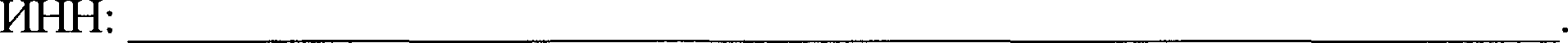 Контактный телефон: 	 Реквизиты для перечисления субсидии:Банк: 	 Кор./счет: 	Р/счет: 					 OKATO (до муниципального образования): 				 Об	ответственности	за	представление	заведомо	недостовернойинформации и фиктивных документов предупрежден.Документы на 	листах прилагаются.Руководитель организации/ крестьянского (фермерского) хозяйства/индивидуальный предприниматель — сельскохозяйственный товаропроизводитель	     (Ф. И. О. (при наличии)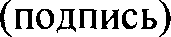 М.П. (при наличии) It 	II 	20	г.Приложение 2к Перечню документов для предоставления из областного бюджета Тверской областисубсидии сельскохозяйственным товаропроизводителям на повышение продуктивности в молочном скотоводствеСправка-расчетна получение из областного бюджета Тверской области субсидии сельскохозяйственным товаропроизводителям на повышение продуктивности в молочном скотоводствеза 	20	год*Сельскохозяйственный товаропроизводитель	(полное наименование)	кпп			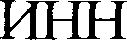 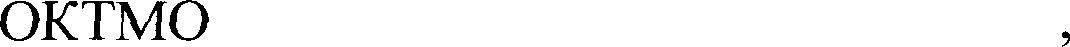 * Справка-расчет представляется поквартально (за I, II или III квартал соответственно).** Ki — коэффициент, учитывающий состояние отрасли молочного скотоводства у i-го сельскохозяйственного товаропроизводителя. Значение коэффициента, учитывающего состояние отрасли молочного скотоводства, определяется исходя из значения абсолютной величины молочной продуктивности одной головы коровы i-гo сельскохозяйственного товаропроизводителя:1,0 — если средняя молочная продуктивность коров за отчетный финансовьгй год составляет менее 3 000 кг/голову;1,14 — если средняя молочная продуктивность коров за отчетный финансовый год составляет более 3 000 кг/голову.Руководитель организации/ крестьянского (фермерского) хозяйства/ индивидуальный предприниматель —сельскохозяйственный товаропроизводитель 	 	     (Ф. И. О. (при наличии)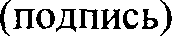 Главный бухгалтер (руководитель) организации/крестьянского (фермерского) хозяйства/индивидуальный предприниматель —сельскохозяйственный товаропроизводитель 	 	     (Ф. И. О. (при наличии)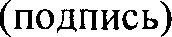 М.П. (при наличии) ïï 	D 	20	г.Приложение 3к Перечню документов для предоставления из областного бюджетаТверской области субсидии сельскохозяйственным товаропроизводителям на повышение продуктивности в молочном скотоводствеСведенияо наличии поголовья коров и (или) коз на 1 января текущего финансового года, на 1 января, предшествующего текущему финансовому году, на 1 число месяца обращения за предоставлением из областного бюджетаТверской области субсидии сельскохозяйственным товаропроизводителям на повышение продуктивности в молочномскотоводстве(наименование сельскохозяйственного товаропроизводителя, муниципальный район/муниципальный округ/городской округ)Руководитель организации/крестьянского (фермерского) хозяйства/индивидуальный предприниматель — сельскохозяйственный товаропроизводитель		 	     (Ф. И. О. (при наличии)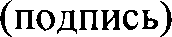 М.П. (при наличии) tI 	D 	20 	гСведенияПриложение 4к Перечню документов для предоставленияиз областного бюджета Тверской области субсидии сельскохозяйственным товаропроизводителямна повышение продуктивности в молочном скотоводствеоб объемах производства молока, объемах реализованного и (или) отгруженного на собственную переработку молока(наименование сельскохозяйственного товаропроизводителя, муниципальный  район/муниципальный округ/городской округ)по состоянию на 1 	20	года(месяц)Руководитель организации/ крестьянского (фермерского) хозяйства/ индивидуальный предприниматель —сельскохозяйственный товаропроизводитель 			      (Ф. И. О. (при наличии)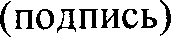 М.П. (при наличии) G 	D 	20	Г.Приложение 5к Перечню документов для предоставления из областного бюджета Тверской области субсидии сельскохозяйственным товаропроизводителямна повышение продуктивности в молочном скотоводствеСведенияо молочной продуктивности коров и о поголовье коровза отчетный год* и год, предшествующий отчетному году**(наименование сельскохозяйственного товаропроизводителя, муниципальный  район/муниципальный округ/городской округ)* Отчетным годом является год, предшествующий году получения Субсидии.** За исключением сельскохозяйственных товаропроизводителей, которые начали хозяйственную деятельность по производству молока в отчетном финансовом году.*** Определяется до двух знаков после запятой.**** В случае начала хозяйственной деятельности по производству молока в отчетном финансовом году соотношение	принимается равным 100 %.***** В случае представления документов, подтверждающих наступление обстоятельств непреодолимой силы в отчетном финансовом году, допускается снижение показателя.Руководитель организации/крестьянского (фермерского) хозяйства/индивидуальный предприниматель — сельскохозяйственный товаропроизводитель		(подпись)	(Ф.И.О. (при наличии)	20	г.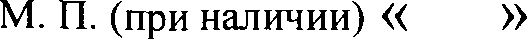 Приложение 6к Перечню документов для предоставленияиз областного бюджета Тверской области субсидии сельскохозяйственным товаропроизводителямна повышение продуктивности в молочном скотоводствеРеестр документов,подтверждающих факт реализации и (или) отгрузки на собственную переработку молока за	20	года(период)(наименование сельскохозяйственного товаропроизводителя, муниципальный  район/муниципальный округ/городской округ)* С указанием наименования документа (приемная квитанция, ведомость учета переработки молока и молочных продуктов и др.).** Оказывается	объем	молока,	реализованного юридическим	лицам	или	индивидуальных предпринимателям, осуществляющим переработку.Приложение 7к Перечню документов для предоставления из областного бюджета Тверской области субсидии сельскохозяйственным товаропроизводителямна повышение продуктивности вмолочном скотоводствеСведенияо фактически произведенных затратах на производство молока за 	квартал 20	года*(наименование сельскохозяйственного товаропроизводителя муниципальный район/муниципальный округ/городской округ)* Данные, указанные в настоящих сведениях, должны соответствовать данным первичной учетной документации сельскохозяйственного товаропроизводителя (договоров, счетов-фактур, товарных накладных, универсальных передаточных документов, актов выполненных работ (оказанных услуг), платежных поручений, расходных кассовых ордеров, нарядов на отдельные виды работ, учетных листов, путевых листов, ведомостей начисления оплаты труда (расчетов), платежных ведомостей, лимитно-заборных карт (ведомостей), требований-накладных на списание материалов в производство, актов на списание, книг доходов и расходов).** Под выполнением работ (услуг) сторонними организациями понимаются работы (услуги) по проведению мероприятий по ветеринарии, по проведению ремонтно-технических работ по обслуживанию ферм.*** Для сельскохозяйственных товаропроизводителей, являющихся плательщиками налога на добавленную стоимость и не использующих льготыпо его уплате в соответствии со статьей 145 Налогового кодекса Российской Федерации.Руководитель организации/ крестьянского (фермерского) хозяйства/ индивидуальный предприниматель —сельскохозяйственный товаропроизводитель 	 	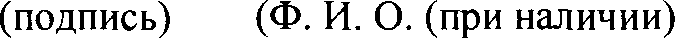 Главный бухгалтер (руководитель) организации/ крестьянского (фермерского) хозяйства/ индивидуальный предприниматель —сельскохозяйственный товаропроизводитель 	 	(подпись)	(Ф.И.О. (при наличии)М.П. (при наличии) It 	D 	20 	г.Приложение 2к Порядку предоставления из областного бюджета Тверской области субсидии сельскохозяйственным товаропроизводителямна повышение продуктивности в молочном скотоводствеМинистерство сельского хозяйства, пищевой и перерабатывающей промышленности Тверской областиЗаявлениео предоставлении из областного бюджета Тверской области субсидии сельскохозяйственным товаропроизводителям на повышение продуктивности в молочном скотоводствев размере остатка лимитов бюджетных обязательствЗаявитель: 	(полное и (в случае если имеется) сокращенное наименование сельскохозяйственного товаропроизводителя)Местонахождение: Зарегистрирован:(наименование регистрационного органа)ОГРН: 	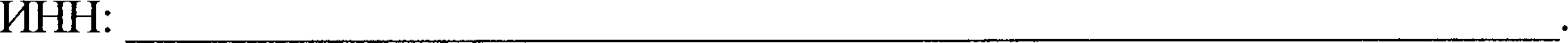 Прошу предоставить субсидию в размере остатка лимитов бюджетных обязательств  без права переноса  невозмещенных  затрат  текущего  года на очередной финансовый год в размере 	рублей на повышениеП]ЗОД КТИВНОСТИ В МОЛОЧНОМ GKOTOBOДCTBe.Руководитель организации/ крестьянского (фермерского) хозяйства/ индивидуальный предприниматель —сельскохозяйственный товаропроизводитель 	 	(подпись)	(Ф.И.О. (при наличии)М.П. (при наличии) G 	11 	20	г.Наименование реализованной и (или) отгруженной на собственную переработку продукцииОбъем молока, произведенного, реализованного и (или) отгруженного на собственную переработку за период, заявленный ксубсидированию, кгKi**Фактические затраты на производство молока, заявленного к субсидированию заотчетный период, руб.Базовая ставка субсидиина 1 килограмм молока, реализованного и (или) отгруженного на собственную переработку руб/кгСумма начисленной субсидии(гр. 2 х гр. 3 х rp. 5), но не более гр. 4, руб.Сумма выплаченных субсидий (руб.) в текущем финансовом году за отчетный период, руб.Сумма причитаю- щейся субсидии(rp. 6 — rp. 7), руб.i2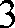 45678Коровье молокоКозье молокоИТоГоНаименование показателяНа 1 января текущегофинансового годаНа 1 января года, предшествующего текущему финансовому годуНа 1 число месяца обращения за представлением субсидий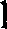 234Поголовье коров, головПоголовье коз, головВид молока1 квартал1 кварталII кварталII кварталIII кварталIII кварталВид молокаобъемпроизводства молока, кгобъем реализованного и(или) отгруженного на собственную переработку молока, кгобъемпроизводства молока, кгобъем реализованного и(или) отгруженного на собственную переработку молока, кгобъемпроизводства молока, кгобъем реализованного и(или) отгруженного на собственную переработку молока, кгКоровье молокоКозье молокоНаименование показателяЗа отчетный годЗа год, предтествующий отчетномугодуСоотношение показателей отчетного года к году, предшествующемуотчетному году (rp. 2 / гр. 3 х 100), %1234Молочная продуктивность коров, кг***Поголовье коров, голов****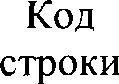 Документ, подтверждающий реализацию и (или) отгрузку на собственную переработку коровьего молокаи (или) козьего молока*Документ, подтверждающий реализацию и (или) отгрузку на собственную переработку коровьего молокаи (или) козьего молока*Документ, подтверждающий реализацию и (или) отгрузку на собственную переработку коровьего молокаи (или) козьего молока*Документ, подтверждающий реализацию и (или) отгрузку на собственную переработку коровьего молокаи (или) козьего молока*Коровье молокоКоровье молокоКоровье молокоКозье молокоКозье молокоКозье молокоДокумент, подтверждающий реализацию и (или) отгрузку на собственную переработку коровьего молокаи (или) козьего молока*Документ, подтверждающий реализацию и (или) отгрузку на собственную переработку коровьего молокаи (или) козьего молока*Документ, подтверждающий реализацию и (или) отгрузку на собственную переработку коровьего молокаи (или) козьего молока*Документ, подтверждающий реализацию и (или) отгрузку на собственную переработку коровьего молокаи (или) козьего молока*объем**,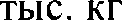 стоимость реализованногомолока и (или) плановая себестоимость отгруженного на собственную переработкумолокастоимость реализованногомолока и (или) плановая себестоимость отгруженного на собственную переработкумолокаобъем**,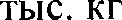 стоимость реализованногомолока и (или) плановая себестоимость отгруженного на собственную переработку молокастоимость реализованногомолока и (или) плановая себестоимость отгруженного на собственную переработку молоканаименованиеприемщикамолокавид организацииприемщикамолокадата документа№документавсеговсего, тыс. руб.в т. ч.за 1 кг, руб. коп.всеговсего, тыс. руб.в т. ч.за 1 кг, руб. коп.1234567891011ВceгoхХхХ№п/пНаименование затратРазмер фактическипроизведенных затрат (без НДС***), руб123Корма — всего.ИЗНИХ:корма собственного производства2Покупная энергия всех видов; топливо, кроме нефтепродуктов (уголь, газ, дрова)в том числе: электроэнергиягаз_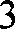 Ветеринарные препараты и услугив том числе по договорам:4Нефтепродукты всех видов, используемые на технологические цели5Содержание основных средств (запасные части и расходные материалы,текущий ремонт)6Выполнение јэабот (услуг) сторонними организациями** — всегов том числе по договорам:7Оплата труда и отчисления на социальные нужды работниковИтого